Chapitre 3 : envolé !  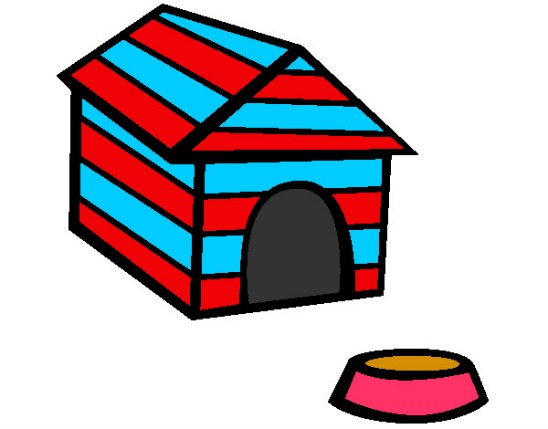 Que fait Rex sans arrêt dans ce chapitre?………………………………………………………………………………………………………………………………………………………………………………………………………………………………………Quel est le métier du père de Rufus ?[ ] Il est gardien de parking.[ ] Il est agent de police.[ ] Il est poseur d’affiches.Qu’est-ce qu’un monocle ?[ ] une tache.[ ] une loupe.[ ] un verre de lunette.Que signifie «  répondre façon Eudes » ?………………………………………………………………………………………………………………………………………………………………………………………………………………………………………Qui Nicolas retrouve-t-il au terrain vague ?[ ] sa bande de copains.[ ]le gendarme.[ ]son père.Nicolas dit que la race de son chien est :[ ] un chien policier.[ ] un chien de garde.[ ] un chien de chasseRemets dans l’ordre les bêtises de Rex ?[ ] Il s’enfuit dans la rue.[ ] Il mord dans le ballon et le crève.[ ] Il fait pipi sur la roue de l’agent de police.[ ] Il se sauve du terrain vague.Comment Nicolas aurait-il pu éviter ces catastrophes ?……………………………………………………………………………………………………………………………………………………………………………………………………………………………………………………………………………………………………………………Comment réagissent les parents de Nicolas le soir ?[ ] Ils le grondent.[ ] Ils sont contents que Rex ne soit plus là.[ ] Ils rassurent Nicolas.Dessine les rêves de Nicolas cette nuit-là :